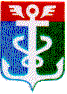 РОССИЙСКАЯ ФЕДЕРАЦИЯПРИМОРСКИЙ КРАЙ
 КОНТРОЛЬНО-СЧЕТНАЯ ПАЛАТА
 НАХОДКИНСКОГО ГОРОДСКОГО ОКРУГА692900 Приморский край, г.Находка, Находкинский пр-т,14тел.(4236) 69-22-91 факс (4236) 74-79-26 E-mail: ksp@ksp-nakhodka.ruЭкспертное заключениеКонтрольно-счетной палаты Находкинского городского округа по результатам проверки отчета администрации НГО об исполнении местного бюджета за 1 полугодие 2014 года.I. Общие положения.Исполнение бюджета Находкинского городского округа за 1 полугодие 2014 года осуществлялось в соответствии с Решением Думы Находкинского городского округа от 10.12.2013 года № 282-НПА «О бюджете Находкинского городского округа на 2014 год и плановый период 2015-2016г.г.», согласно которому доходы на 2014 год были предусмотрены в сумме 2 714 409,77 тыс. рублей, расходы – 2 864 629,77 тыс. рублей, дефицит бюджета составлял 150 220,00 тыс. рублей.В отчетном периоде были уточнены средства (Решение Думы НГО от 04.06.2014г. № 381-НПА) по доходам из вышестоящего бюджета по группе доходов «Безвозмездные поступления» на сумму 38 523,18 тыс. рублей. В связи с этим, плановые показатели по доходам увеличились за 1 полугодие 2014 года на 38 523,18 тыс. рублей и составили 2 752 932,95 тыс. рублей. Плановые показатели по расходам бюджета НГО в связи с поступлением дополнительных средств увеличены на 155 808,22 тыс. рублей и составили 3 020 437,99 тыс. рублей. Соответственно, дефицит бюджета увеличился на 117 285,04 тыс. рублей и на 01.07.2014 года составил 267 505,04 тыс. рублей.Плановые назначения представлены в таблице 1:Таблица 1.                                                                                                                                    тыс. рублейГодовые показатели расходной части бюджета Находкинского городского округа по отчету за 1 полугодие 2014 года увеличены на 235 768,02 тыс. рублей, относительно Решения Думы НГО № 381-НПА от 04.06.2014 года. Расхождение образовалось за счет безвозмездных средств, уведомления о передаче которых из бюджета вышестоящего уровня поступили в период между принятием решения о внесении изменений в бюджет и отчетной датой.Исполнение бюджета НГО за 1 полугодие 2014 года представлено в таблице 2 следующими данными:Таблица 2.                                                                                                                                       тыс. рублейЗа отчетный период в доходы местного бюджета поступило 1 227 841,79 тыс. рублей или 44,60 % к уточненному плану года.  Кассовые расходы составили 1 468 091,91 тыс. рублей или 48,61 % к уточненному плану по решению Думы НГО. Превышение расходов над доходами бюджета составило 240 250,12 тыс. рублей.          За 1 полугодие 2014 года, по данным отчета об исполнении бюджета, погашение заимствованных средств не производилось. II. Исполнение доходной части местного бюджета.За 1 полугодие 2014 года в доходы местного бюджета поступило 1227 841,79 тыс. рублей, исполнение к году составило - 44,6%.Поступление доходов в 1 полугодии 2014 года снизилось на 67 021,02 тыс. рублей, по сравнению с аналогичным периодом 2013 года.Собственные доходы за 1 полугодие 2014 года (налоговые и неналоговые) поступили в сумме 754 078,01 тыс. рублей, что на 165 080,94 тыс. рублей меньше, чем за соответствующий период 2013 года. Процент исполнения к году - 38,9. За 1 полугодие 2013 года собственные доходы поступили в сумме 919 158,95 тыс. рублей.Налоговые и неналоговые доходы в структуре доходов составили 61,4%, за аналогичный период 2013 года – 71,0%.Безвозмездные поступления в 1 полугодии 2014 года составили 473 763,78 тыс. рублей, что на 98 059,92 тыс. рублей больше, чем за соответствующий период 2013 года. Процент исполнения к году - 58,2 и в структуре доходов составили - 38,6%.  В первом полугодии 2013 года безвозмездные поступления составили 375 703,86 тыс. рублей, что в структуре доходов составляет 29,0%.Налоговые доходыНалоговые доходы в структуре доходов составили 52,8% и исполнены на 44,7% к году, при годовых назначениях 1 449 918,0 тыс. рублей поступило 647 926,98 тыс. рублей, в том числе по видам налогов (таблица 3):						Таблица 3.                                                                                                                                        тыс. рублей                                                 В структуре собственных доходов наибольший удельный вес занимают налоговые платежи: налог на доходы физических лиц - 54,4%, налоги на имущество – 17,8%, единый налог на вмененный доход для отдельных видов деятельности - 11,4%. План по налоговым доходам выполнен на 44,7% к годовым назначениям.  По сравнению с аналогичным периодом 2013 года получено налогов на 73 378,89 тыс. рублей меньше. Неналоговые доходы.Неналоговые доходы поступили в сумме 106 151,03 тыс. рублей (21,7% к плану), в том числе по видам доходов представлены в таблице 4:Таблица 4.тыс.рублейВ разрезе неналоговых доходов наибольший удельный вес в собственных доходах составляют «Доходы от имущества, находящиеся в государственной и муниципальной собственности» - 22,9%.Снизилось поступление доходов от: -доходов от оказания платных услуг (работ) и компенсации затрат государства на 1 668,6 тыс. рублей; -платежей от государственных и муниципальных унитарных предприятий на 408,0 тыс. рублей,-платежей при пользовании природными ресурсами на 253,3 тыс. рублей.Прочих неналоговых доходов поступило в местный бюджет 8 114,9 тыс. рублей, в том числе невыясненные поступления – 34,36 тыс. рублей. В связи с произведенным возвратом ЗАО «ВНХК» средств за восстановительную стоимость природных растительных ресурсов в сумме 110 000,0 тыс. рублей, прочие налоговые доходы имеют минусовый показатель (таблица 5):Таблица 5.Всего за 1 полугодие 2014 года неналоговых доходов поступило 216 151,0 тыс. рублей, из которых был произведен возврат денежных средств ЗАО «ВНХК» на сумму 110 000,0 тыс. рублей. За 1 полугодие 2013 года неналоговых доходов поступило 197 853,1 тыс. рублей.  Безвозмездные перечисления.Решением Думы Находкинского городского округа от 04.06.2014 года №381-НПА на 2014 год доходы по группе «Безвозмездные поступления» предусмотрены   в объеме 813 563,95 тыс. рублей.   Фактически «Безвозмездные поступления» за отчетный период составили 473 763,78 тыс. рублей или 58,23% к годовому плану, что на 98 060,0 тыс. рублей больше, чем за 1 полугодие 2013 года.Доля «безвозмездных поступлений» в общем объеме поступивших доходов, составляет 38,6 %.В структуре безвозмездных поступлений из вышестоящего бюджета, основной удельный вес занимают средства в виде субвенций, полученных на исполнение государственных полномочий - 95,8% (454 014,48 тыс. рублей). В отчетном периоде был сделан возврат остатков субсидий, субвенций и иных межбюджетных трансфертов прошлых лет на сумму 1 549,85 тыс. рублей. За 1 полугодие 2013 года получено субвенций 299 555,0 тыс. рублей, субсидий – 78 397,7 тыс. рублей. Дотация на выравнивание уровня бюджетной обеспеченности занимает 0,5% безвозмездных поступлений, поступление за 1 полугодие 2014 года составило 2 330,0 тыс. рублей.  За 6 месяцев 2013 года поступило дотации 2 814,0 тыс. рублей.	Доходы по группе «Безвозмездные поступления» представлены в таблице:  Таблица 6.                                                                                                                                          тыс. рублей                                                                                                   III. Исполнение расходной части  местного бюджета           Основные итоги исполнения местного бюджета по расходам за 1 полугодие 2014 года представлены в следующей таблице:Таблица 7.                                                                                                                                          тыс. рублей                   Кассовое исполнение за 6 месяцев 2014 года составило 1 468 091,91 тыс. рублей или 48,6 % к годовому плану, утвержденному Решением Думы № 381-НПА от 04.06.2014г.  За 1 полугодие 2014 года расходов исполнено больше на 245 785,41 тыс. рублей, чем за аналогичный период 2013 года.  Таблица 8. Анализ исполнения расходов НГО за 1 полугодие 2013 и 2014 годов.На низком уровне (меньше 45%) профинансированы расходы (к годовому плану) по разделам:-Общегосударственные вопросы -  40,9%,-Национальная безопасность и правоохранительная деятельность -  42,5%,-Национальная экономика - 35,5%,-Охрана окружающей среды -  27,9%,-Социальная политика -  39,6%,-Физическая культура и спорт -  36,6%,-Обслуживание государственного и муниципального долга -  38,8%.                                                         Структура расходовИсполнение кассовых расходов представлено в таблице 9. Таблица 9.По отношению к аналогичному периоду 2013 года расходы увеличены по всем разделам.Социально-культурная сфера:Образование.  Культура и кинематография. Физическая культура и спорт. Социальная политика.Расходы на социально-культурную сферу в соответствии с уточненными назначениями по Решению Думы от 04.06.2014г. № 381-НПА, предусмотренные на 2014 год в сумме 1 895 134,0 тыс. рублей, представлены в таблице 10:Таблица 10.                                                                                                                                  тыс. рублейКассовые расходы по разделам социально-культурной сферы составили 987 319,68 тыс. рублей, процент исполнения к плану года – 52,1. По сравнению с аналогичным периодом 2013 года расходов произведено больше на сумму 66 691,78 тыс. рублей.Расходы на социальную сферу за 1 полугодие 2014 года составили 67,3% в общем объеме произведенных расходов, за аналогичный период 2013 года составляли 75,3%.IV. Обслуживание муниципального долга.Муниципальный долг на 01.07.2014 года составил 620 000 тыс. рублей, что на 349 000 тыс. рублей больше, чем по состоянию на 01.07.2013 года.Задолженность по кредитным договорам по состоянию на 01.01.2014 года составила 450 000 тыс. рублей, в том числе:-Департамент финансов ПК – 100 000,0 тыс. рублей;-ОАО «СМП» Банк               – 350 000 тыс. рублей.За отчетный период произведены заимствования в сумме 170 000,0 тыс. рублей, погашение заимствованных средств не производилось.Расходы по обслуживанию муниципального долга составили 15 526,82 тыс. рублей (выплата процентов за пользование кредитными ресурсами).V. Анализ кредиторской задолженности.По данным отчета об исполнении бюджета Находкинского городского округа на 01.07.2014 года просроченная кредиторская задолженность отсутствует. На 01.07.2013 года просроченная кредиторская задолженность также отсутствовала.VI. Резервный фонд администрации Находкинского городского округа.	За 1 полугодие 2014 года расходы из резервного фонда администрации Находкинского городского округа не производились.	Выводы и предложения:Отчет об исполнении бюджета представлен в Контрольно-счетную палату Находкинского городского округа администрацией Находкинского городского округа 08.08.2014г. (Распоряжение от 08.08.2014г. № 483-р, сопроводительное письмо от 08.08.2014 года исх. № 1.31-1837), что соответствует ст. 20 Решения Думы НГО № 265-Р от 30.10.2013г. «О бюджетном процессе в Находкинском городском округе». Утвержденные Решением Думы НГО на 2014 год от 10.12.2013г. № 282-НПА «О бюджете Находкинского городского округа на 2014 год и плановый период 2015-2016г.г.» (в редакции Решения Думы НГО от 04.06.2014 года № 381-НПА), уточненные плановые назначения по доходам составляют 2 752 932,95 тыс. рублей, по расходам 3 020 437,99 тыс. рублей, дефицит бюджета – 267 505,04 тыс. рублей.За 1 полугодие 2014 года в бюджет Находкинского городского округа поступило 1 227 841,79 тыс. рублей.Доля налоговых и неналоговых поступлений местного бюджета в общем объеме доходов составила 61,4 % (754 078,01 тыс. рублей), безвозмездных поступлений из краевого бюджета – 38,6 % (473 763,78 тыс. рублей).Кассовое исполнение расходов за отчетный период составило -                    1 468 091,91 тыс. рублей. По всем разделам функциональной классификации расходов местный бюджет исполнен на 48,6 % к годовому плану, утвержденному Решением Думы от 04.06.2014г. № 381-НПА.      В разрезе разделов и подразделов местного бюджета установлена непропорциональность исполнения расходов.Наиболее полно профинансированы расходы по разделу 0200 «Национальная оборона» -  97,7% к уточненному годовому плану, по разделу 0700 «Образование» - 52,5%, по разделу 0800 «Культура, кинематография» - 53,4%, по разделу 0500 «Жилищно-коммунальное хозяйство» -  48,6%. Остальные разделы профинансированы на низком уровне (меньше 45%).В отчетном периоде доля расходов на социально-культурную сферу составила 67,3 % (987 319,68 тыс. рублей) и снижена по сравнению с аналогичным периодом прошлого года на 8,0 процентов. Основные расходы (847 514,92 тыс. рублей) произведены по разделу «Образование».По итогам исполнения местного бюджета за 1 полугодие 2014 года превышение расходов над доходами составило - 240 250,12 тыс. рублей.За отчетный период произведены заимствования в сумме 170 000,0 тыс. рублей, погашение заимствованных средств не производилось.Муниципальный долг на 01.07.2014 года составил 620 000 тыс. рублей, что на 349 000 тыс. рублей больше, чем по состоянию на 01.07.2013 года.Просроченная кредиторская задолженность по состоянию на 01.07.2014 года отсутствует.Контрольно-счетная палата Находкинского городского округа предлагает Думе Находкинского городского округа при рассмотрении проекта отчёта об исполнении бюджета Находкинского городского округа за 1 полугодие 2014 год учесть данное заключение. ЗАКЛЮЧЕНИЕ.По результатам проверки отчёта об исполнении бюджета Находкинского городского округа за 1 полугодие 2014 года, а также на основании изложенных в настоящем заключении фактов, Контрольно-счетная палата Находкинского городского округа считает, что отчёт об исполнении бюджета Находкинского городского округа за 1 полугодие 2014 года в представленном виде может быть признан достоверным.Председатель Контрольно-счетной палаты Находкинского городского округа		                                     Т.А.ГончарукАудитор КСП НГО                                                                       И.В.Карабанова	Наименование показателяПроект бюджета на 2014 год,Решение Думы № 282-НПА от 10.12.2013г. Уточненные плановыеназначения на 2014 год,Решение Думы №381-НПА от 04.06.2014г.Плановые назначения на 2014 год по отчету за 1 полугодие 2014г.Отклонения(гр.4-гр.3)12345Доходы:Собственные1 939 369,001 939 369,001 939 369,000,00Безвозмездныепоступления775 911,84813 563,95813 563,950,00Итого доходов2 714 409,842 752 932,952 752 932,950,00Расходы2 864 629,773 020 437,993 256 206,01+235 768,02Дефицит -150 220,00-267 505,04-267 505,040,00ПоказателиИсполнено за 1 полугодие 2013 годаУточненный план на 2014г., Решение Думы от 04.06.2014г.№ 381-НПАИсполнено за 1 полугодие 2014 года% исполнения к Решению Думы от 04.06.2014г. № 381-НПА12345Доходы1 294 862,812 752 932,951 227 841,7944,60Расходы1 222 306,483 020 437,991 468 091,9148,61Профицит (+), дефицит (-)+72 556,33-267 505,04-240 250,12Наименование показателейНазначенона 2014г.Исполнено на  01.07. 2014г.%испол-ненияУд.вес  в собст-венныхдохо-дах (%)Исполненона 01.07. 2013г.Отклонения (гр.3-гр.6)1234567Доходы  (налоговые иненалоговые)1 939 369,0754 078,0138,9100,0919 158,95-165 080,94    Налоговые, 1 449 918,0647 926,9844,785,9721 305,87-73 378,89    в том числе:налог на доходы физических лиц914 104,0410 106,4044,954,4474 125,40-64 019,00Акцизы по подакцизным товарам (продукции)28 000,08 061,9928,81,1-+8 061,99Налоги на совокупныйдоход:172 500,086 496,3850,111,583 660,55+2 835,83-единый налог на  вмененный доход для отдельных видовдеятельности172 500,085 802,0649,711,483 074,92+2 727,14-единый сельскохозяйст-венный налог-121,97-0,08,18+113,79-налог, взимаемый в связи с патентной системой-572,35-0,1577,45-5,10Налоги на имущество:320 854,0134 291,4241,917,8157 450,05-23 158,63-налог на имуществофизических лиц20 500,06 549,3131,90,95 060,74+1 488,57-земельный налог300 354,0127 742,1142,516,9152 389,31-24 647,20Государственная пошлина14 460,08 970,7962,01,26 067,75+2 903,04Задолженность и перерасчеты по отмененнымналогам, сборам0,000,00--2,12-2,12Наименование показателей Назна-чено на2014 годИсполне-но  на 01.07.14г.% исп. к год. назна-чени-ямУд.вес в собст-вен-ных дохо-дах (%)Испол-ненона 01.07.13г.Откло-нения(гр.3-гр.6)1234567Неналоговые доходы489 451,0106 151,021,714,1197 853,1-91 702,1Доходы от использования имущества, находящегося в государственной и муниципальной собственности410 393,0172 729,642,122,9161 505,3+11 224,3в том числе:Доходы в виде прибыли, приходящейся на доли в уставных (складочных) капиталах хозяйственных товариществ и обществ, или дивидентов по акциям, принадлежащих городским округам0,002,90,00,02,90,0Доходы, получаемые в виде арендной либо иной платы за передачу в возмездное пользование муниципального имущества, в том числе:401 087,0164 677,741,121,8155 441,5+9 236,2-Доходы, получаемые в виде арендной платы за земельные участки, государственная собственность на которые не разграничена400 000,0163 218,940,821,6154 665,6+8 553,3-Средства от продажи права на заключение договоров аренды за земли, находящиеся в собственности городских округов0,0691,30,00,1171,3+520,0-Доходы от сдачи в арендуимущества, находящегосяв оперативном управлении органов местного самоуправления и созданных ими учреждений  1 087,0767,570,60,1604,6+162,9Платежи от   государственных и муниципальных унитарных предприятий2 089,01 267,960,70,21 675,9-408,0Доходы от эксплуатации и использования имущества автомобильных дорог, находящиеся в собственности городских округов0,00,00,00,0208,1-208,1Прочие доходы от использования имущества и прав, находящихся в собственности городских округов7 217,06 781,194,00,94 176,9+2 604,2Платежи при пользовании природными ресурсами10 000,04 644,346,40,64 897,6-253,3Плата за негативное воздействие на окружающую среду10 000,04 644,346,40,64 897,6-253,3Доходы от оказания платных услуг и компенсации затрат государства4 000,02 950,673,80,44 619,2-1 668,6Прочие доходы от оказания платных услуг получателями средств бюджетов городских округов и компенсации затрат бюджетов городских округов4 000,02 950,673,80,44 619,2-1 668,6Доходы от продажи материальных и нематериальных активов28 000,019 657,970,22,68 773,4+10 884,5Доходы от продажи квартир, находящихся в собственности городских квартир-916,80,00,10,0+916,8Доходы от реализации имущества, находящегося в государственной и муниципальной собственности 2 000,01 611,880,60,2128,3+1 483,5Доходы от продажи земельных участков, находящихся в государственной и муниципальной собственности, в том числе: 26 000,017 129,365,92,38 645,1+8 484,2-Доходы от продажи земельных участков, государственная собственность на которые не разграничена и которые расположены в границах городского округа25 000,016 731,566,92,28 605,2+8 126,3-Доходы от продажи земельных участков, государственная собственность на которые разграничена 1 000,0397,839,80,139,9+357,9Штрафы, санкции, возмещение ущерба15 858,08 053,750,81,17 860,7+193,0Прочие неналоговые доходы21 200,0-101 885,1-480,6-13,510 196,9-112 082,0№ п/пНаименованиеСумматыс. рублей1.Реклама (договора)3 118,642.Право на заключение договоров на установку рекламной конструкции1 103,903.Прочие всего, в том числе:-108 693,38-плата за восстановительную стоимость зеленых насаждений 1 306,62-возврат ЗАО «ВНХК»-110 000,004.Найм жилья2 551,405.Невыясненные поступления34,36Итого:-101 885,08Наименование показателяУточненные плановые назначения  на  2014г.Исполненона01.07.14г.%испол-нения к годовымназначе-ниямИсполненона01.07.2013г. 12345Безвозмездные поступления813 563,95473 763,7858,2375 703,8Безвозмездные поступления от  других бюджетов бюджетной  системы РФ813 563,95475 315,0958,4265 185,5Дотации бюджетам субъектов РФ  и муниципальных образований5 593,02 330,041,72 861,0Дотации  бюджетам городских округов на выравниваниеуровня бюджетной обеспеченности5 593,02 330,041,72 861,0Субсидии бюджетам субъектов РФ и муниципальных образований0,00,00,078 397,7Субвенции бюджетам субъектов РФ и муниципальных образований805 844,35468 526,4958,1299 555,0Субвенции бюджетам на осуществление федеральных полномочий по государственной регистрации актов гражданского состояния7 365,003 592,9048,83 500,0Субвенции бюджетам городских округов на составление (изменение) списков кандидатов в присяжные заседатели федеральных судов общей юрисдикции в РФ89,6089,60100,0147,50Субвенции бюджетам городских округов на выполнение передаваемых полномочий субъектов РФ781 965,75454 014,4858,1286 607,5Субвенции бюджетам городских округов на компенсации части родительской платы за содержание ребенка в государственных и муниципальных образовательных учреждениях, реализующих основную общеобразовательную программу дошкольного образования 16 424,0010 739,9165,49 300,0Иные межбюджетные трансферты2 126,604 458,60209,70,0Прочие безвозмездные поступления0,0-1,50,0-973,0Возврат остатков субсидий, субвенций и иных межбюджетных трансфертов, имеющих целевое назначение, прошлых лет из бюджетов городских округов0,0-1 549,850,0-4 089,9Наименованиераздела расходовПлановые назначения на 2014г. поРешению Думы № 381-НПА от 04.06.14г.Бюджетные назначения поотчетуОтклоне-ния плановых назначений (гр.3-гр.2)Исполнено на 01.07.14г.  %исп. (гр.5/гр.2*100)Исполнено по отчетуза 6 мес.2013г.12345670100 «Общегосу-дарственные вопросы»290 134,61289 485,70-648,91118 732,2540,9106 301,10200 «Национальнаяоборона»300,0300,0-293,1997,7120,00300 «Национальнаябезопасность и правоохранительная деятельность»45 316,3048 693,82+3 377,5219 237,9642,513 324,30400 «Национальнаяэкономика»283 174,00304 036,19+20 862,19100 588,0935,586 611,00500 «Жилищно-коммунальноехозяйство»465 813,06665 222,29+199 409,23 226 235,9348,683 615,30600 «Охрана  окружающей среды»566,00566,0-158,0027,934,20700 «Образование»1 613 498,11 625 769,1+12 271,0847 514,9252,5829 779,70800 «Культура икинематография»212 263,92212 263,92-113 249,1653,467 715,31000 «Социальная политика»38 117,0038 117,0-15 101,4739,611 786,31100 «Физическая культура  и спорт»31 255,0031 752,0+497,011 454,1336,611 346,61300 «Обслуживание государственного и муниципального долга»40 000,0040 000,0-15 526,8238,811 672,7Всего расходов3 020 437,993 256 206,01+235 768,021 468 091,9148,61 222 306,5Наименование раздела расходов% исполнения за 1 полугодие 2013г.% исполнения за 1 полугодие 2014г.Отклонения (гр.3-гр.2)12340100 «Общегосударственные вопросы»38,140,9+2,80200 «Национальнаяоборона»40,097,7+57,70300 «Национальнаябезопасность и правоохранительная деятельность»40,442,5+2,10400 «Национальнаяэкономика»25,635,5+9,90500 «Жилищно-коммунальное хозяйство»12,348,6+36,30600 «Охрана окружающей среды»6,427,9+21,50700 «Образование»52,752,5-0,20800 «Культура и кинематография»40,353,4+13,11000 «Социальная политика»32,039,6+7,61100 «Физическая культура и спорт»45,236,6-8,61300 «Обслуживание государственного и муниципального долга»62,038,8-23,2Всего расходов38,748,6+9,9Наименование расходовИсполнено за 6 мес. 2014г.Исполнено за 6 мес. 2014г.Исполнено за 6 мес. 2013г.Исполнено за 6 мес. 2013г.Отклоне-ния к 2013 году (гр.2-гр.4)Наименование расходовСумма (тыс. руб)Удельный вес(%)Сумма(тыс. руб)Удельный вес(%)Отклоне-ния к 2013 году (гр.2-гр.4)1234560100 «Общегосударственные вопросы»118 732,258,1106 301,18,7+12 431,150200 «Национальная оборона»293,190,0120,00,0+173,190300 «Национальная безопасность и правоохранительная деятельность»19 237,961,313 324,31,1+5 913,660400 «Национальная экономика»100 588,096,986 611,07,1+13 977,090500 «Жилищно-коммунальное хозяйство»226 235,9315,483 615,36,8+142 620,630600 «Охрана окружающей среды»158,000,034,20,0+123,80700 «Образование»847 514,9257,7829 779,767,9+17 735,220800 «Культура и кинематография»113 249,167,767 715,35,5+45 533,861000 «Социальная политика»15 101,471,011 786,31,0+3 315,171100 «Физическая культура и спорт»11 454,130,811 346,60,9+107,531300 «Обслуживание государственного и муниципального долга»15 526,821,111 672,71,0+3 854,12Итого расходов:1 468 091,911001 222 306,5100+245 785,41РазделыУточнен-ные назна-чения, Решение Думы от 04.06.2014г. №381-НПАБюджетные назначения по отчетуИсполне-но за 1 полугодие 2014 г.% испол-нения Исполне-но за 1 полугодие 2013 г. 1234560700 «Образование»,в том числе:1 613 498,11 625 769,1847 514,9252,5829 779,70701 «Дошкольное образование»609 295,25599 706,91300 589,2149,3325 962,20702 «Общее образование»943 251,90952 840,24518 787,5055,0479 321,30707 «Молодежная политика и оздоровление детей»16 838,0029 109,07 906,3447,05 602,00709 «Другие вопросы в области образования»44 112,9544 112,9520 231,8745,918 894,20800 «Культура и кинематография»212 263,92212 263,92113 249,1653,467 715,30801 «Культура»176 442,62176 442,6294 274,3153,464 163,50804 «Другие вопросы в области культуры и кинематографии»35 821,3035 821,3018 974,8553,03 551,81000 «Социальная политика»38 117,038 117,015 101,4739,611 786,3 1001 «Пенсионное обеспечение»3 961,03 961,01 878,0147,41 644,51003 «Социальное обеспечение населения»10 000,010 000,00,0-0,01004 «Охрана семьи и детства»16 424,016 424,010 706,5465,28 594,11006 «Другие вопросы в области социальной политики»7 732,07 732,02 516,9232,61 547,71100 «Физическая культура и спорт»31 255,031 752,011 454,1336,611 346,61101 «Физическая культура»19 176,019 176,07 436,538,87 325,01102 «Субсидии на поддержку спорта»0,00497,00,00,00,01105 «Другие вопросы в области физической культуры и спорта»12 079,012 079,04 017,6333,34 021,6Итого расходов по социально-культурной сфере1 895 134,01 907 902,0987 319,6852,1920 627,9